Задания  для 7Б класса на 14.04.2020ГЕОМЕТРИЯ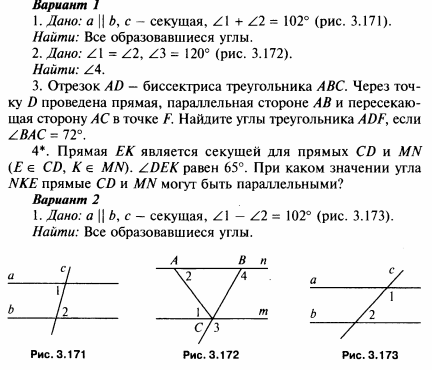 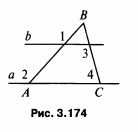 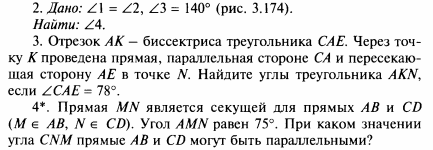 ФИЗИКАВыполните тест:Форма для записи ответов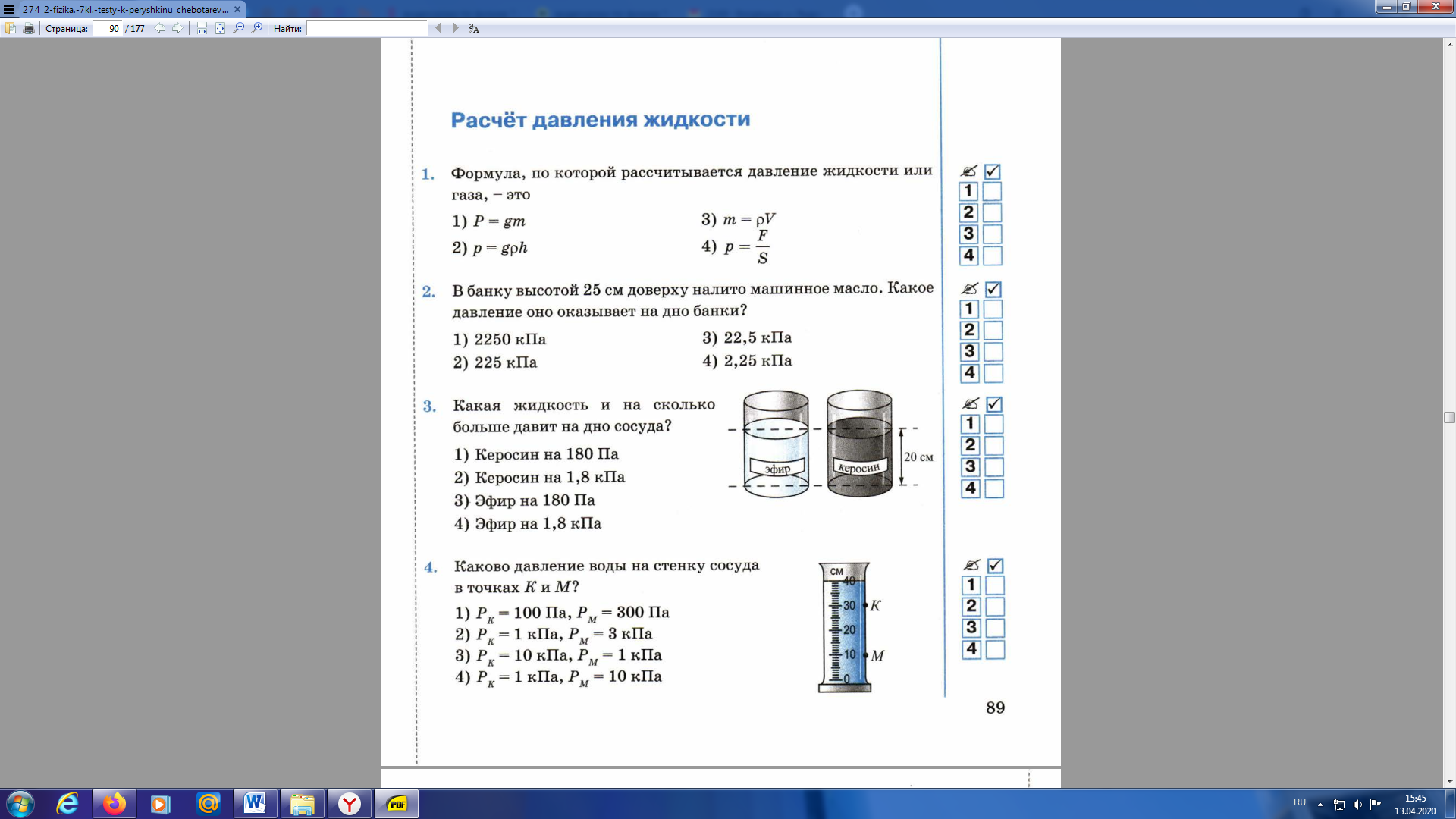 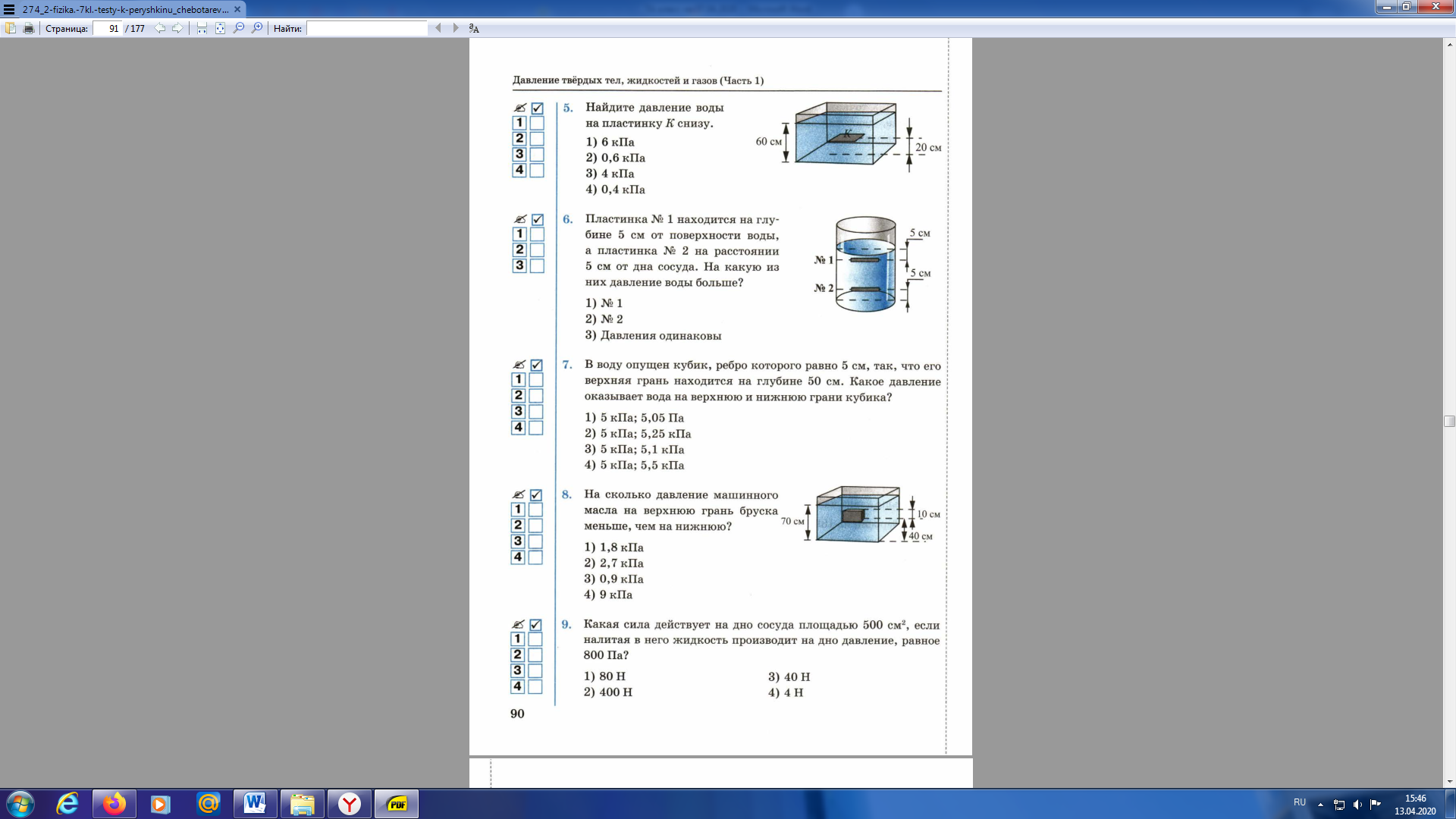 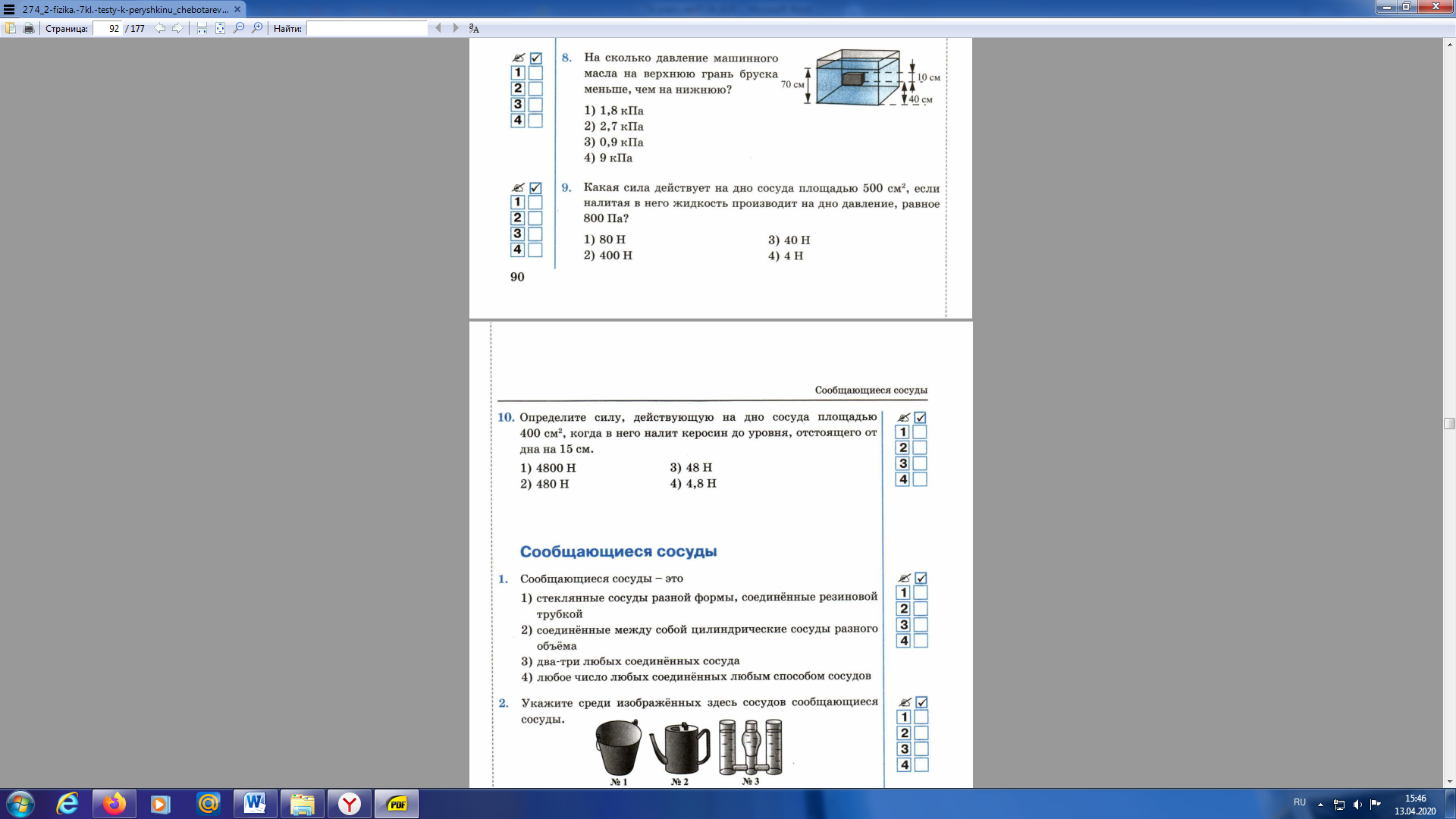 БИОЛОГИЯТема: «Внешнее строение млекопитающих»Особенности внешнего строения пресмыкающихся и млекопитающих.Сделать вывод об усложнении организации млекопитающих.Функции желез млекопитающихПредметЗаданиеФорма контроля Русский языкупр 397 (письменный ответ 5-7 предложений)задания выполнить в тетради, фотографии выполненных заданий прислать учителю на электронную  почту kru40@yandex.ru до 11 часов 15.04.2020 годаГеометрияПовторение, стр.57-64, вопросы на странице 66, ответить устноНа сайте РЭШ выбрать 7 класс, геометрия, урок 20, 21, 22 прослушатьhttps://resh.edu.ru/subject/17/7/ Решаем домашнюю контрольную работу, можно выбрать либо 1 либо 2 вариант, чертим в тетради все чертежи, пошагово пишем решение (см ниже)Фотографии выполненного высылаем на электронную почту tasha_light@mail.ruдо 10 часов  15.04.2020 годаЛитератураПрочитать статью в учебнике, стр 142-144; подготовить выразительное чтение 1 стихотворения Б. Пастернака (на выбор), стр 144-146Выразительное чтение стихотворения Пастернака записать на видео и отправить на электронную  почту kru40@yandex.ru  до 11 часов  17.04.2020 годаФизикаРешить на образовательном портале «РЕШУ ВПР» вариант №  59665  (доступен с 14.04.2020  08:00 по 15.04.2020  09:00)Выполнить задания и отправить ответы на портале  учителю  до 9 часов  15.04.2020 годаФизика§40 прочитатьВыполнить тест (см. ниже)Фотографии письменно выполненных заданий прислать учителю на электронную почту moiseevaludmila2020@yandex.ru до 11 часов  15.04.2020 годаБиологияПрочитать § 50 и заполнить таблицы.Фотографии выполненных  заданий присылать на почту jakunina14@yandex.ru , до 12 часов  15.04.2020 годаНомер вопроса12345678910Вариант ответа Сравниваемый признакПресмыкающиесяМлекопитающиеФорма телаПокровы телаОтделы телаРасположение конечностейЖелезыФункцииПотовыеСальныеПахучиеМлечные